		Russian version of ST/SG/AC.10/C.3/2017/21 provided by the expert from the Russian federation		Предложение о добавлении сведений в раздел  5.5.3		Передано Российской Федерацией		Введение1.	В разделе 5.5.3 определяются специальные положения, применимые к упаковкам, вагонам и контейнерам, содержащим вещества, представляющие опасность удушения при использовании их 	в целях охлаждения или кондиционирования (таких как UN 1845 сухой лед, UN 1977 азот, охлажденный жидкий или UN 1951 аргон охлажденный жидкий).2.	В практике перевозок  Российской Федерации и других стран СНГ используются универсальные контейнеры большой вместимости с вкладышами (лайнер-бэги) с терефталевой кислотой (неопасный груз). Существующая технология транспортировки терефталевой кислоты, загружаемой в лайнер-бэги с целью исключения риска взрыва и образования облаков  пыли частиц кислоты, использует сжатый азот в качестве защитного средства. После этого, терефталевая кислота в верхней части контейнера имеет определенное количество азота, во время транспортировки он может проникать сквозь стенки вкладыша в грузовое пространство больших универсальных контейнеров.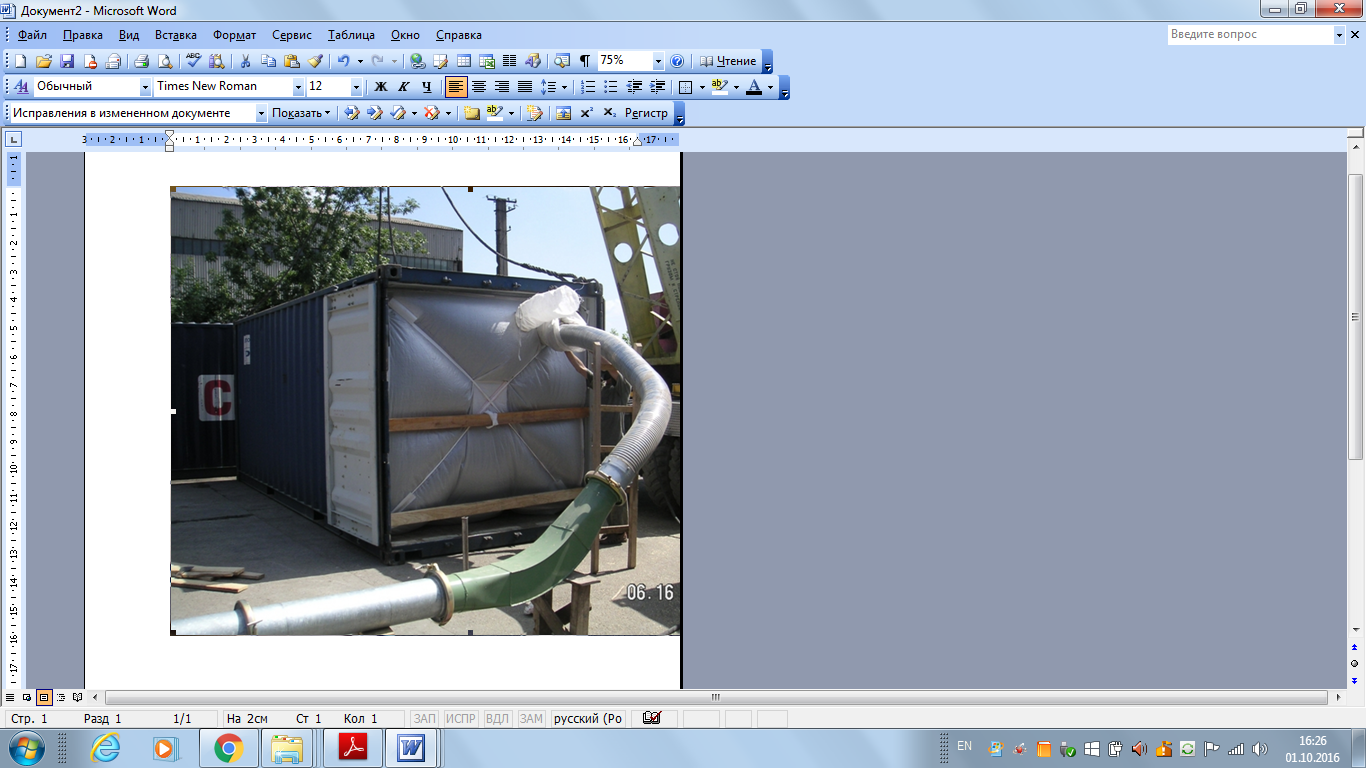 3. 	Поскольку для универсальных контейнеров большой емкости не предписывается предупреждающая маркировка, указанная в пункте 5.5.3.6.2, отсутствие информации о наличии опасной концентрации азота в грузовом помещении, и персонал, входящий в него, могут быть подвергнуты асфикции.		Предложение4.	Дополнить раздел  5.5.3  UN 1066 Азот, сжатый, следующим образом:	«5.5.3 Специальные положения, применяемые к упаковкам и грузовым транспортным единицам, содержащим  вещества, представляющие опасность асфиксии при использовании для охлаждения, или кондиционирования или защиты (такие  вещества, как сухой лед (ООН 1845) или азот, охлажденной жидкий  (ООН 1977) или аргон, охлажденный жидкий (№ ООН 1951) или азот, сжатый (№ ООН 1066))		5.5.3.1 	Область применения5.5.3.1.1	Требования  этого раздела не применяются к веществам, которые могут быть использованы для охлаждения или кондиционирования или в целях защиты при транспортировке в качестве партии опасных грузов. Когда они перевозятся в качестве груза, эти вещества перевозятся под соответствующей записью Перечня опасных грузов в главе 3.2 в соответствии с соответствующими условиями перевозки.5.5.3.1.2	Требования этого раздела не применяются к газам в циклах охлаждения.5.5.3.1.3 	Опасные грузы, используемые для охлаждения или кондиционирования или защиты в переносных цистернах или МЭГК во время перевозки, не подпадают под действие данного раздела.5.5.3.1.4 	Грузовые транспортные единицы, содержащие вещества, используемые для охлаждения или кондиционирования или в целях защиты включают в себя транспортные единицы, содержащие вещества, используемые для охлаждения или кондиционирования или в  целях защиты внутри пакетов, а также транспортные единицы груза с неупакованными веществами, используемыми для охлаждения или кондиционирования или защиты.		5.5.3.2 	Общие положения5.5.3.2.1 	Грузовые транспортные единицы, содержащие вещества, используемые для охлаждения или кондиционирования или в целях защиты (кроме фумигации) во время перевозки, не подпадают под действие каких - либо положений этих отличных положений настоящего раздела Правил.5.5.3.2.2 	Когда опасные грузы загружаются в грузовых транспортных средствах, содержащих вещества, используемые для охлаждения или кондиционирования или целей защиты любые положения настоящих правил, имеющие отношение к этим опасных грузов применяются в дополнение к положениям настоящего раздела.5.5.3.2.3 	Для воздушного транспорта, договоренность между грузоотправителем и оператором должна быть сделана для каждой партии, чтобы обеспечить безопасной процедуру вентиляции.5.5.3.2.4 	Лица, занимающиеся обработкой или перевозкой грузовых транспортных единиц, содержащих вещества, используемые для охлаждения или кондиционирования или защиты, должны пройти подготовку в соответствии со своими обязанностями.		5.5.3.3 	Упаковки, содержащие хладагент, или кондиционер или защитное средство5.5.3.3.1 	Пакетированные опасные грузы, требующие охлаждения или кондиционирования, назначенные инструкциями по упаковке P203, P620, P650, P800, P901 или Р904 в пункте 4.1.4.1, должны отвечать соответствующим требованиям инструкции по упаковке.5.5.3.3.2 	В случае упакованных опасных грузов, требующих охлаждения или кондиционирования, назначенные в других инструкциях по упаковке, упаковки должны быть способны выдерживать очень низкие температуры и не должны быть затронуты или значительно ослаблены охлаждающей жидкостью, или кондиционером или защитным средством.  Упаковки должны быть спроектированы и изготовлены таким образом, чтобы можно было выпускать газ для предотвращения нарастания давления, которое может привести к разрыву упаковки. Опасные грузы должны быть упакованы таким образом, чтобы предотвратить движение после рассеивания любой охлаждающей жидкости, или кондиционера или защитного средства.5.5.3.3.3 	Упаковки, содержащие хладагент, или кондиционер или защитное средство должно быть транспортироваться в хорошо вентилируемых грузовых транспортных единицах.		5.5.3.4 	Маркировка упаковок, содержащих хладагент, или кондиционер  или защитное средство5.5.3.4.1 	Упаковки, содержащие опасные грузы, используемые для охлаждения или кондиционирования или защиты должны иметь маркировку с указанием надлежащего отгрузочного наименования этих опасных грузов, за которой следуют слова «В КАЧЕСТВЕ ХЛАДАГЕНТА» или «КАК КОНДИЦИОНЕР» или «КАК ЗАЩИТНОЙ АГЕНТ», соответственно.5.5.3.4.2 	Маркировочные знаки должны быть долговечными и разборчивыми и помещены в таком месте и такого размера относительно упаковки, чтобы быть легко различимы.		5.5.3.5 	Грузовые транспортные единицы, содержащие неупакованный сухой лед5.5.3.5.1 	Если сухой лед в неупакованном виде используется, он не должен вступать в непосредственный контакт с металлической структурой грузовой транспортной единицы во избежание охрупчивания металла. Должны быть приняты меры для обеспечения надлежащей изоляции между сухим льдом и грузовым транспортным узлом путем обеспечения как минимум 30-миллиметрового разделения (например, с использованием подходящих материалов с низкой теплопроводностью, таких как деревянные доски, поддоны и т. д.).5.5.3.5.2 	Если сухой лед помещен вокруг упаковок, должны быть приняты меры для обеспечения того, чтобы пакеты оставались в исходном положении во время перевозки после того, как сухой лед испарится.		5.5.3.6 	Маркировка грузовых транспортных единиц5.5.3.6.1 	Грузовые транспортные единицы, содержащие опасные грузы, используемые для охлаждения или кондиционирования или  в целях защиты, должны иметь маркировку с предупреждающим знаком, как указано в 5.5.3.6.2, проставленный в каждой точке доступа в месте, где он будет легко видимым лицами, открывающими или входящими в грузовую транспортную единицу. Этот знак должен оставаться на грузовой транспортной единице до тех пор, пока не будут выполнены следующие условия:(а) грузовая транспортная единица была хорошо провентилирована для удаления вредных концентраций хладагента или кондиционера или защитного агента; а также(б) охлажденные, или кондиционируемые  или защищенные грузы были разгружены.5.5.3.6.2 	Предупреждающий знак должен быть таким, как показано на рисунке 5.5.2.Рис. 5.5.2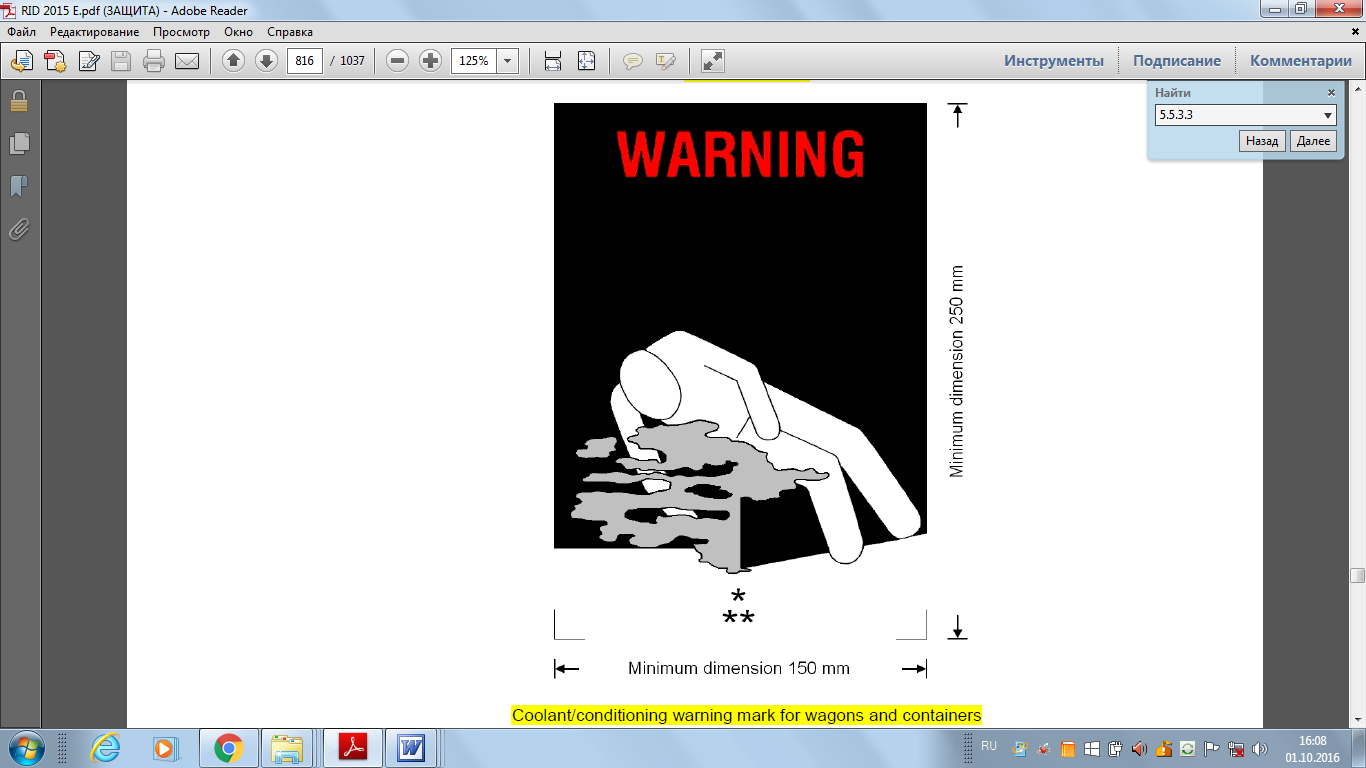 	Система охлаждения / кондиционирования / защитный агент предупреждения 	знак для грузовых транспортных единиц* Введите надлежащее наименование груза охлаждающей жидкости/ кондиционера / защитного средства.  Буквы должны быть прописными, все должны быть на одной линии и иметь высоту не менее 25 мм. Если длина надлежащего отгрузочного наименования слишком велика для размещения в предусмотренном  пространстве, надпись может быть уменьшена до максимально возможного размера. Например: УГЛЕРОДА  ДИОКСИД, ТВЕРДЫЙ.** Вставьте слова  «КАК ХЛАДАГЕНТ» или «КАК КОНДИЦИОНЕР» или «КАК ЗАЩИТНЫЙ АГЕНТ» в зависимости от обстоятельств. Буквы должны быть прописными, все должны быть на одной линии и иметь высоту не менее 25 мм.	Знак должен быть прямоугольником. Минимальные размеры должны быть 150 мм в ширину × 250 мм в высоту. Слово «ПРЕДУПРЕЖДЕНИЕ» должно быть красного или белого цвета и иметь высоту не менее 25 мм. Если размеры не указаны, все характеристики должны быть в приблизительной пропорции к показанным.		5.5.3.7 	Документация5.5.3.7.1 	Документы (такие как коносамент, грузовой манифест), связанный с перевозкой грузовых транспортных единиц, содержащих вещества, используемые для охлаждения или кондиционирования или в защитных целях и не были полностью вентилируемыми. Перед транспортировкой должен включать в себя следующую информацию:а) номер ООН, которому предшествуют буквы «ООН»; а также(б) надлежащее наименование груза, далее следуют слова  «в качестве хладагента», или «в качестве кондиционера» или «как защитное средство в зависимости от обстоятельств.Например: «ООН 1845,  УГЛЕРОДА  ДИОКСИД, ТВЕРДЫЙ, КАК ХЛАДАГЕНТ».5.5.3.7.2 	Транспортный документ может быть в любой форме, при условии, он содержит информацию, требуемую в 5.5.3.7.1. Эта информация должна быть легко идентифицируемой, удобочитаемой и долговечной ».		Обоснование5. 	Данная поправка обеспечивает безопасные условия труда для лиц, занимающихся обработкой грузов, в присутствии защитного средства.		Применимость6. 	Использование этого предложения не подразумевает каких-либо трудностей.UN/SCETDG/51/INF.4Committee of Experts on the Transport of Dangerous Goods
and on the Globally Harmonized System of Classification
and Labelling of ChemicalsSub-Committee of Experts on the Transport of Dangerous Goods	7 April 2017Fifty-first sessionGeneva, 3-7 July 2016Item 6 of the provisional agenda 
Miscellaneous proposals for amendments to the Model Regulations 
on the Transport of Dangerous Goods: other miscellaneous proposalsCommittee of Experts on the Transport of Dangerous Goods
and on the Globally Harmonized System of Classification
and Labelling of ChemicalsSub-Committee of Experts on the Transport of Dangerous Goods	7 April 2017Fifty-first sessionGeneva, 3-7 July 2016Item 6 of the provisional agenda 
Miscellaneous proposals for amendments to the Model Regulations 
on the Transport of Dangerous Goods: other miscellaneous proposalsCommittee of Experts on the Transport of Dangerous Goods
and on the Globally Harmonized System of Classification
and Labelling of ChemicalsSub-Committee of Experts on the Transport of Dangerous Goods	7 April 2017Fifty-first sessionGeneva, 3-7 July 2016Item 6 of the provisional agenda 
Miscellaneous proposals for amendments to the Model Regulations 
on the Transport of Dangerous Goods: other miscellaneous proposals